Supplementary Table 1. Baseline clinical parameters of subjects with or without development of subAS by year 3 *Log transformed before analysis. Data are means ± SD or IQR. Abbreviation: BMI: body mass index; WHR: waist-hip ratio; FBG: fasting blood glucose; 2hPG: 2 hours postprandial blood glucose; HbA1c: hemoglobin A1c; HDL-c: high-density lipoprotein cholesterol; LDL-c: low-density lipoprotein cholesterol; ALT: alanine transaminase; TBIL: total bilirubin; BUN: blood urea nitrogen; Cr: creatinine; TC: total cholesterol; TG: triglycerides; 24hUALB: 24-hour urine microalbumin; FINS: fasting insulin; SBP: systolic blood pressure; DBP: diastolic blood pressure; HOMA-IR: Homeostasis model assessment of insulin resistance; AIP: plasma atherosclerosis index; Carotid IMT: carotid intima-media thickness; Femoral IMT: femoral intima-media thickness; Iliac IMT: iliac intima-media thickness; FGF19: fibroblast growth factor 19; SD: standard deviation; IQR: interquartile range.Supplementary Table 2. Baseline clinical characteristics of subjects who completed 3-year follow-up and those who dropped out *Log transformed before analysis. Data are means ± SD or IQR. Abbreviation: BMI: body mass index; WHR: waist-hip ratio; FBG: fasting blood glucose; 2hPG: 2 hours postprandial blood glucose; HbA1c: hemoglobin A1c; HDL-c: high-density lipoprotein cholesterol; LDL-c: low-density lipoprotein cholesterol; ALT: alanine transaminase; TBIL: total bilirubin; BUN: blood urea nitrogen; Cr: creatinine; TC: total cholesterol; TG: triglycerides; 24hUALB: 24-hour urine microalbumin; FINS: fasting insulin; SBP: systolic blood pressure; DBP: diastolic blood pressure; HOMA-IR: Homeostasis model assessment of insulin resistance; AIP: plasma atherosclerosis index; Carotid IMT: carotid intima-media thickness; Femoral IMT: femoral intima-media thickness; Iliac IMT: iliac intima-media thickness; FGF19: fibroblast growth factor 19; SD: standard deviation; IQR: interquartile range.Supplementary Table 3. Logistic regression analysis showing FGF19 levels at year 3 independently associated with the subAS at year 3 in menAbbreviation: FGF19: fibroblast growth factor 19; 3y- FGF19: serum levels of FGF19 at year 3; SD: standard deviation; subAS: subclinical atherosclerosis.Supplementary Figure 1. Receiver-operating characteristic (ROC) curve for the performance of FGF19 levels at year 3 as a biomarker of subAS at year 3 in men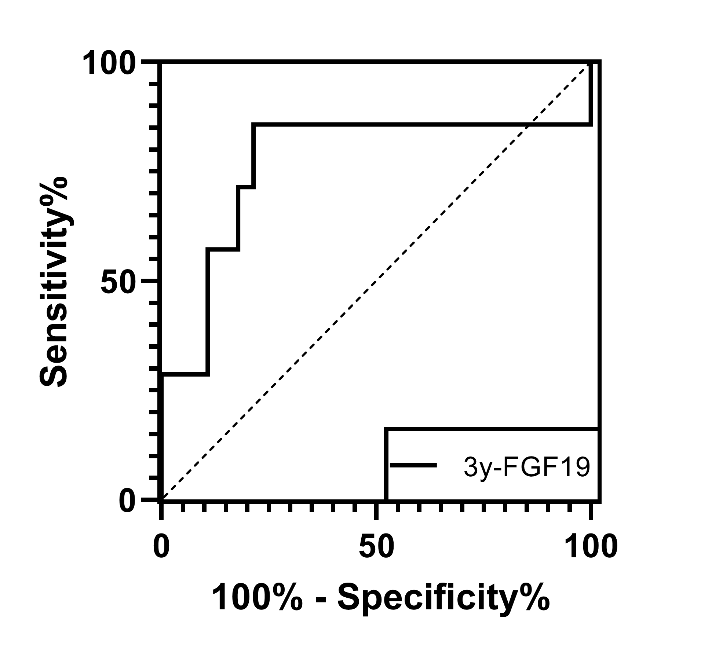 Non-subAS (n=112)subAS (n=25)P valuesSex (male)56 (50.0%)13 (52.0%)NSAge (years)53.0 (49.0-59.0)59.0 (51.5-62.0)NSBMI (kg/m2)23.9 (22.7-25.9)23.5(22.1-24.7)NSWHR0.89± 0.060.90 ± 0.05NSFPG (mmol/L)6.9(5.9-7.9)6.8 (5.5-8.4)NS2hPG (mmol/L)11.1 (7.8-14.8)11.6 (8.2-13.0)NSHbA1c (%)7.6 (5.9-9.5)7.5 (5.9-8.9)NSHDL-c (mmol/L)1.3± 0.31.3± 0.3NSLDL-c (mmol/L)3.0± 1.03.0± 0.7NSALT (u/l)24.3 (18.1-37.9)26.3 (17.5-37.8)NSTBIL (umol/l)13.9 (11.4-18.9)11.5 (9.6-15.3)NSBUN (mmol/L)5.4 (4.5-6.4)5.3 (4.4-6.6)NSTG (mmol/L)1.7 (1.2-2.8)1.6 (1.3-2.2)NSTC (mmol/L)5.2± 1.05.1± 0.9NS24hUALB (mg/24h)53.2 (36.5-91.9)72.2 (23.3-116.4)NSCr (umol/l)94.7± 17.797.8± 14.2NSFINS (μU/mL)14.0 (9.0-20.0)13.0 (9.0-18.0)NSSBP (mmHg)120.0 (106.3-130.0)120.0 (107.5-140.0)NSDBP (mmHg)80.0 (70.0-85.0)70.0 (70.0-88.5)NSHOMA-IR4.4 (2.7-6.9)4.2 (2.4-6.3)NSAIP2.1 (1.9-2.4)2.1 (1.9-2.2)NSSmoking history, n (%)46 (41.1%)12 (48%)NSMen45 (80.4%)11 (84.6%)NSWomen1 (1.8%)1 (8.3%)NSAlcohol consumption, n (%)31 (27.7%)8 (32%)NSMen28 (50.0%)7 (53.8%)NSWomen3 (5.4%)1 (8.3%)NSCarotid IMT(mm)0.71 (0.60-0.80)0.70 (0.62-0.80)NSFemoral IMT(mm)0.72 (0.60-0.80)0.80 (0.73-0.80)0.006Iliac IMT(mm)0.78 (0.70-0.80)0.80 (0.77-0.83)0.008FGF19* (pg/ml)124.8 (77.7-195.6)206.2 (110.2-294.3)0.026Completed follow-up (n=137)Dropped out (n=16)P valuesAge (years)54.0 (49.0-61.0)47.5 (42.0-55.0)0.018BMI (kg/m2)23.9(22.6-25.7)25.0 (23.2-26.0)NSWHR0.89 ± 0.050.91 ± 0.10NSFBG (mmol/L)6.9 (5.8-8.0)8.1 (6.4-9.2)NS2hPG (mmol/L)11.3 (8.1-14.4)12.1 (10.6-17.8)NSHbA1c (%)7.5 (5.9-9.2)8.3 (6.3-10.0)NSHDL-c (mmol/L)1.3± 0.31.2± 0.3NSLDL-c (mmol/L)3.0± 0.92.8± 0.9NSALT (u/l)24.3 (17.9-37.7)26.0 (15.1-36.2)NSTBIL (umol/l)13.4 (10.8-18.6)12.6 (11.4-16.9)NSBUN (mmol/L)5.3 (4.4-6.4)5.5 (4.4-6.4)NSCr (umol/l)95.3± 17.186.2± 19.10.016TG (mmol/L)1.6 (1.2-2.5)2.5 (1.5-3.9)NSTC (mmol/L)5.2± 1.05.5± 1.5NS24hUALB (mg/24h)54.7 (33.4-94.7)75.3 (13.8-116.4)NSFINS (μU/mL)14.0 (9.0-19.0)15.0 (12.0-17.0)NSSBP (mmHg)120.0 (107.5-130.0)120.0 (110.0-130.0)NSDBP (mmHg)78.0 (70.0-85.0)75.0 (70.0-80.0)NSHOMA-IR4.3 (2.7-6.7)5.4 (4.2-6.3)NSAIP2.1 (1.9-2.4)2.4 (2.0-2.6)NSSmoking history, n (%)58 (42.3%)4 (25.0%)NSAlcohol consumption, n (%)39 (28.5%)5 (31.3%)NSCarotid IMT (mm)0.70 (0.60-0.80)0.64 (0.57-0.75)NSFemoral IMT(mm)0.73 (0.60-0.80)0.77 (0.63-0.83)NSIliac IMT (mm)0.80 (0.73-0.80)0.74 (0.64-0.78)NSFGF19* ( pg/ml)133.1 (80.6-219.2)138.1 (97.4-236.6)NSVariableORP95% CI3y-FGF19 (per 1-SD increase)2.9870.0291.118-7.981